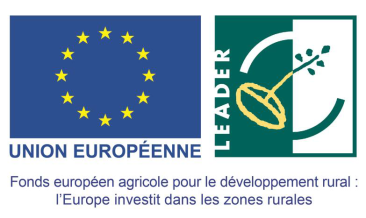 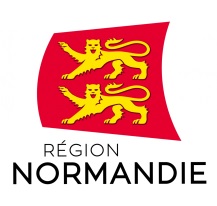 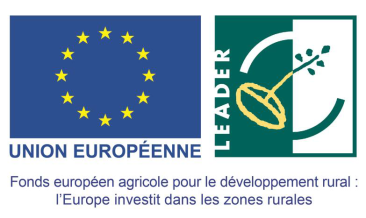 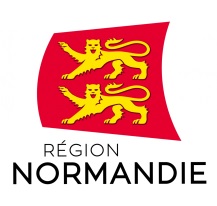 Appel à Manifestation d’Intérêt (AMI)LEADER 2023-2027Plan Stratégique National 2023/2027DOSSIER DE CANDIDATURE Lancement : 02 décembre 2021Date limite de dépôt : 24 février 2022 18h00Le dossier de candidature à l’AMI est à adresser en version numérique ET par courrier au plus tard le 24 février 2022 (cachet de la poste faisant foi pour l’envoi par courrier et remise en main propre possible uniquement sur rdv auprès du secrétariat) à l’adresse suivante :LISTE DES PIECES JUSTIFICATIVES A FOURNIR A L’APPUI DE VOTRE CANDIDATURE1/ Un descriptif succinct du territoire et de ses caractéristiques (5 pages maximum) présentant : Le territoire (périmètre cohérent ainsi que ses principales caractéristiques : taille et densité de population/données 2017),  La structure porteuse du GAL, Les thématiques éventuellement envisagées à ce stade, Une description synthétique de la gouvernance et des modalités de gestion envisagées.2/ Annexe 1 :  Une lettre d’intention des collectivités composant le territoire et de la structure porteuse du projet de territoire LEADER3/ Annexe 2 :  Une liste des communes du périmètre d’action précisant le nombre d’habitants et la struture de rattachement4/ Annexe 3 :  Une carte du périmètre d’action5/ Annexe 4 :  La fiche préalable à la demande d’aide préparatoire (le cas échéant), complétée et signéeDescriptif,Dépenses et budget prévisionnels pour la préparation de la stratégie LEADERANNEXE 4 - Fiche préalable à la demande d’aide préparatoireIDENTIFICATION DU CANDIDAT      COORDONNEES DU CANDIDAT (structure porteuse du GAL envisagée) DESCRIPTIF DU TERRITOIRE BUDGET PREVISIONNEL Région NormandieDirection de l’Aménagement des Territoires (DAT)Service Développement Rural et Fonds Européens5 rue Robert SchumanCS 2112976174 ROUEN Cedex : leader@normandie.frPour toute question relative au présent Appel à Manifestation d’Intérêt, merci de prendre contact par téléphone auprès du secrétariat du SDRFE au 02 32 76 42 18 par messagerie électronique à l’adresse suivante : leader@normandie.frCadre réservé à l’administration                                                     Date de réception : |__|__|__|__|__|__|__|__|Aide préparatoireL’aide préparatoire est attribuée à la structure porteuse envisagée pour conduire la définition d’une Stratégie Locale de Développement. Elle sera attribuée sur la base d’un dossier de demande de subvention, établi dans le cadre de la réponse au futur Appel à Candidatures.   Je note (nous notons) que le paiement de l’aide préparatoire au programme LEADER ne pourra intervenir que si le GAL envisagé dépose un dossier COMPLET en réponse à l’appel à candidatures pour lequel une attention particulière sera portée sur les moyens mis en œuvre pour l’animation du programme, notamment en matière d’ingénierie.Fait à : _________________________________Signature :Le : __________________________________Cachet du candidat :